         СОВЕТ ДЕПУТАТОВмуниципального округаРЯЗАНСКИЙ РЕШЕНИЕ14 февраля 2023 года №  9/11Об установке ограждающего устройстваВ соответствии с постановлением Правительства Москвы от 02.07.2013 года № 428-ПП «О порядке установки ограждений на придомовых территориях в городе Москве», обращением жителей Рязанского района города Москвы, Совет депутатов муниципального округа Рязанский решил:  Согласовать установку ограждающего устройства (шлагбаума) на придомовой территории многоквартирного дома, находящегося по адресу: город Москва, ул. Михайлова, д. 26 согласно приложению к настоящему решению.  Настоящее решение вступает в силу со дня его принятия.  3. Опубликовать настоящее решение в информационном бюллетене «Рязанский проспект» и разместить на официальном сайте муниципального округа Рязанский в сети Интернет. 4.	Контроль    исполнения    настоящего   решения    возложить   на   Главу муниципального округа Рязанский А.Д. Евсеева.Глава муниципальногоПриложениек решению Совета депутатовмуниципального округа Рязанскийот 14.02.2023 года № 9/11Схема
Установки ограждающего устройства на придомовой территории в муниципальном округе Рязанский по адресу: ул. Михайлова, д. 26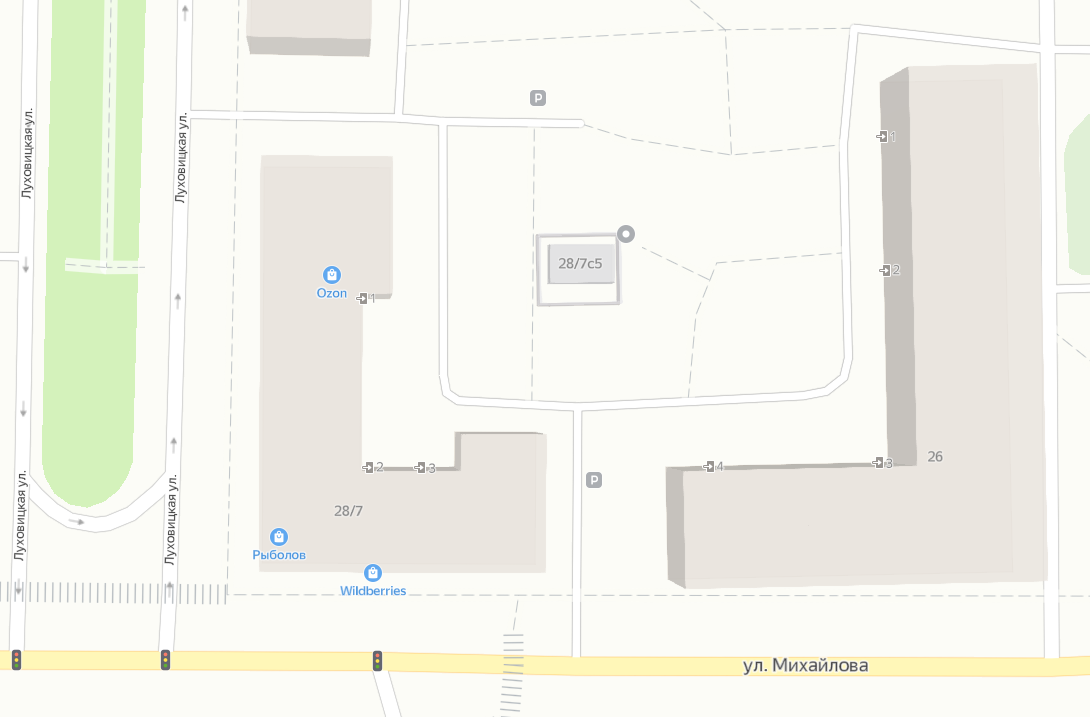 	- антивандальный шлагбаум с вызывной панелью, аудиосвязью с круглосуточной диспетчеризациейТип ограждающего устройстваАнтивандальный шлагбаум откатного типа для контроля доступа транспортных средств. Конструкция шлагбаума состоит из металлической̆ стрелы с приводом и блоком управления. Все элементы покрыты порошково-полимерной̆ краской̆.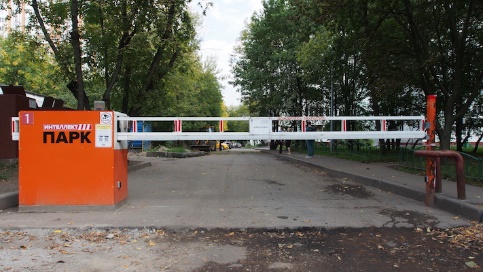 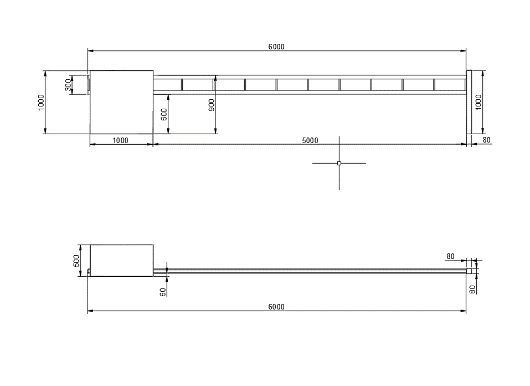 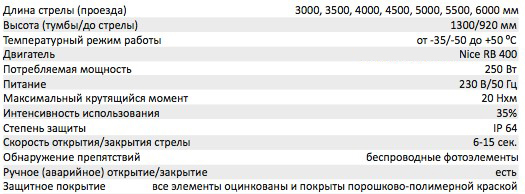 округа Рязанский			                                                           А.Д. Евсеев